Anotace volitelného předmětu pro žáky septimy A, 3.A4 a 3.B4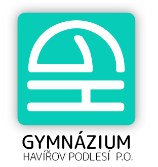 ve školním roce 2024/25Název předmětu:	Seminář z českého jazyka -  SCjTento volitelný předmět je určen pro zájemce o mluvnici, její lepší a možná místy zábavnější osvojení s přihlédnutím k požadavkům  na úspěšné zvládnutí maturitní zkoušky z českého jazyka a literatury.Obsah:1.	Čeština všední i nevšední, obecné výklady o jazyce mateřském2.	Zvuková stránka jazyka (fonetika a fonologie)3.	Grafická stránka jazyka (grafémika)4.	Skladba, její zvláštnosti,  nepravidelnosti a také nezbytné hrátky s češtinou5. 	Nauka o slovní zásobě  aneb Když se řekne …6.	Tvoření slov, slovotvorba aneb jak se pitvá jazyk český7.	Tvarosloví a jeho záludnosti8.	Pravopisná cvičení, testové úlohy a jejich řešení9. 	Vývoj jazyka, jazykové rodiny, skupiny 10.   Testové úlohy, jazykové kvízy Metody:Frontální výuka, samostatné práce, výukové prezentace kombinované s výkladem, samostatné výstupy žáků s prezentacemiNároky na učebnu:Učebna s počítačem a dataprojektoremKlasifikace:Testy, písemné zkoušení, samostatné výstupy s prezentacemi Návrhy vyučujících:Mgr. Boris HrubešNávrh zpracoval:Mgr. Boris Hrubeš								 Havířov, 21. 12. 2023